В соответствии с Федеральным законом от 06.10.2003г. № 131-ФЗ «Об общих принципах местного самоуправления в Российской Федерации», статьи 18 Положения о Контрольно-счетной палате Дальнереченского городского округа, утвержденного решением Думы Дальнереченского городского округа от 29.11.2011г. № 95, заслушав отчет председателя Контрольно-счетной палаты Дальнереченского городского округа о деятельности Контрольно-счетной палаты Дальнереченского городского округа за 2017 год, Дума Дальнереченского городского округаРЕШИЛА: 1. Отчет о деятельности Контрольно-счетной палаты Дальнереченского городского округа за 2017 год принять к сведению (Приложение).        2. Разместить отчет о деятельности Контрольно-счетной палаты Дальнереченского городского округа за 2017 год на официальном сайте Дальнереченского городского округа.         3. Настоящее решение вступает в силу со дня его принятия.Глава Дальнереченского городского округа                                                                              А.А. Павлов                                                                                                 Приложение                                                                                                 к Решению ДумыДальнереченского городского округа                                                                                                 от «27» февраля  2018  г.   № 10Отчет о деятельности Контрольно-счетной палаты Дальнереченского городского округа за 2017 годНастоящий ежегодный отчёт о деятельности Контрольно-счетной палаты Дальнереченского городского округа (далее – Отчет) подготовлен на основании требований статьи 19 Федерального закона от 07.02.2011 № 6-ФЗ «Об общих принципах организации и деятельности контрольно-счетных органов субъектов Российской Федерации и муниципальных образований» (далее - Федеральный закон № 6-ФЗ),  статьи 18 муниципального правового акта Дальнереченского городского округа от 29.11.2011 № 95 «Положение о Контрольно-счетной палате Дальнереченского городского округа» (далее - Положение о Контрольно-счетной палате).В Отчете представлены основные итоги деятельности Контрольно-счетной палаты Дальнереченского городского округа (далее – Контрольно-счетная палата) по реализации задач, возложенных на органы внешнего муниципального финансового контроля, в том числе информация о результатах проведённых контрольных и экспертно-аналитических мероприятий, о принятых мерах по устранению выявленных нарушений и недостатков.Основные результаты деятельности Контрольно-счетной палатыУчитывая требования Федерального закона № 6-ФЗ, Контрольно-счетная палата осуществляет свою деятельность в форме экспертно-аналитических и контрольных мероприятий на основе плана, который разрабатывается и утверждается ею самостоятельно.Для обеспечения комплексности контрольных и экспертно-аналитических мероприятий, а также востребованности их результатов, годовой план работы сформирован с учетом результатов контрольных и экспертно-аналитических мероприятий, проведенных в предыдущие годы, поручений Главы Дальнереченского городского округа, обращения  Контрольно-счетной палаты Приморского края.За отчетный год Контрольно-счетной палатой проведено 27 проверок, из них: контрольных мероприятий - 12, экспертиз проектов решений Думы городского округа - 10, проектов постановлений администрации городского округа - 5  (в 2016 году контрольных и экспертно-аналитических мероприятий проведено  -  29).Объектами контроля стали 19 организаций, в том числе: органы местного самоуправления и их структурные подразделения – 5, муниципальные учреждения– 14.В соответствии с Положением о Контрольно-счетной палате и Регламентом, отчеты о результатах контрольных мероприятий  и заключения о результатах экспертно-аналитических мероприятий направлены в Думу и Главе городского округа, администрацию городского округа. Результаты экспертно-аналитических мероприятий рассматривались на заседаниях комиссии  по бюджетно-налоговой, экономической политике и собственности Думы городского округа, с участием представителей администрации городского округа.Экспертно-аналитическая деятельностьВсе мероприятия экспертно-аналитической деятельности предусмотрены исходя из  необходимости обеспечения всестороннего системного анализа и контроля за исполнением бюджета городского округа.В 2017 году Контрольно-счетной палатой проведено 15 экспертиз проектов муниципальных правовых актов, 7 внешних проверок годовой бюджетной отчетности главных администраторов (распорядителей) средств бюджета за 2016 год.2.1.  Оперативный анализ исполнения бюджета городского округа и экспертиза проектов решений Думы городского округа о внесении изменений в бюджет городского округаВ рамках проведения оперативного контроля Контрольно-счетной палатой анализировались отчеты финансового отдела Администрации  Дальнереченского городского округа (далее - администрация городского округа) об исполнении бюджета городского округа за 1 квартал, 1 полугодие и 9 месяцев 2017 года,  в части исполнения доходов, соответствия освоения бюджетных ассигнований утвержденным и уточненным решениям о бюджете Думы городского округа  в течение 2017 года.При подготовке соответствующих заключений Контрольно-счетной палатой учитывались сведения, отраженные главными администраторами (распорядителями) средств городского бюджета в квартальной бюджетной отчетности, а также информация о состоянии дебиторской и кредиторской задолженности, информация из реестра  исполнительных листов (судебных актов) предъявленным к казне городского округа в течение 2017 года, полученные по запросам Контрольно-счетной палаты от распорядителей и получателей бюджетных средств. Кроме того, по запросу Контрольно-счетной палаты,  Отделом № 6 Управления Федерального казначейства по Приморскому краю  представлялись, на квартальные отчетные даты, сведения по движению свободного остатка средств бюджета, о кассовых поступлениях и кассовых выплатах из бюджета в разрезе распорядителей  бюджетных средств.Стоит отметить, что при проведении проверок квартальной бюджетной отчетности обращено внимание  на полноту освоения бюджетных средств  выделяемых из краевого бюджета в части выполнения требований Закона Приморского края от 29.09.2014  № 472-КЗ «О наделении органов местного самоуправления отдельными государственными полномочиями Приморского края по организации проведения мероприятий по предупреждению и ликвидации болезней животных, их лечению, защите населения от болезней, общих для человека и животных».  На выполнение вышеуказанных полномочий бюджетные ассигнования не исполняются с 2014 по 2017 годы включительно в связи с тем, что администрацией городского округа  не проводились  организационные мероприятия  по заключению контракта на выполнение данного вида работ, а с августа 2015 года по причине приостановления отделом Управления Федерального казначейства по Приморскому краю, операций на лицевом счете  администрации городского округа,  до полного погашения задолженности по исполнительным листам.Кроме того, в заключениях Контрольно-счетной палаты,  по итогам исполнения бюджета за первый квартал и первое полугодие 2017 года,  указывалось на несоблюдение установленного решением Думы городского округа Порядка формирования объема бюджетных ассигнований муниципального Дорожного фонда, в части остатка неиспользованных средств фонда на 1 января  текущего года, а также отсутствием в перечне источников, формирующих муниципальный Дорожный фонд, межбюджетных трансфертов на выполнение мероприятий программы по формированию доступной среды для инвалидов и других маломобильных групп населения. По результатам исполнения бюджета за 9 месяцев 2017 года замечания устранены.Экспертно-аналитическая деятельность Контрольно-счетной палаты включает в себя совокупность других экспертно-аналитических мероприятий, проводимых, в том числе в виде мониторинга и анализа. Так, сотрудниками постоянно проводится мониторинг и анализ предложенных изменений показателей бюджета городского округа: налоговых и неналоговых доходов, безвозмездных поступлений, расходов (по разделам бюджетной классификации расходов, ведомственной классификации, непрограммным и программным расходам), источников финансирования дефицита. Результаты мероприятий находят применение как в экспертно-аналитической, так и контрольной деятельности.В 2017 году администрацией городского округа вносились в Думу проекты решений «О внесении изменений в решение Думы Дальнереченского городского округа «О бюджете Дальнереченского городского округа на 2017 год и плановый период 2018 – 2019 г.г.»».  По результатам экспертизы Контрольно-счетной палатой составлено и направлено в Думу городского округа 3 заключения на проекты решений.Предварительный контроль формирования бюджета городского округа     Основным направлением предварительного контроля являлся анализ показателей проекта бюджета городского округа на очередной финансовый год и плановый период, который показал, что  в условиях ограниченных финансовых ресурсов средства бюджета городского округа будут сосредоточены на обеспечение  функционирования  городского хозяйства, учреждений социальной сферы, выполнение социальных обязательств, продолжении работы по реализации Указов Президента Российской Федерации. Кроме того, во исполнение поручения Правительства Российской Федерации  с 1 января 2018 года предусмотрена индексация заработной платы  работников бюджетной сферы   на 4 процента.  В экспертном заключении на проект решения Думы  «О бюджете Дальнереченского городского округа на 2018 год и плановый период 2019 – 2020  годы», Контрольно-счетная палата отметила, что бюджет на очередной финансовый год и плановый период сформирован с дефицитом. В условиях бюджетных ограничений  базовые объемы бюджетных ассигнований определялись на основе  бюджетных ассигнований, утвержденных решением Думы о бюджете городского округа на 2017 год и плановый период, на основании проектов муниципальных заданий,  действующих  девяти муниципальных программ и вновь принимаемых трех муниципальных программ. Фонд оплаты труда на 2018 год и плановый период предусмотрен в бюджете на 10 месяцев.Сохранена  тенденция  приоритетности  социальной сферы, более половины (66,3 %) всех расходов бюджета городского округа  в 2018 году запланированы на образование.      Программой Муниципальных внутренних заимствований  бюджета городского округа на 2018 год и плановый период,  дефицит бюджета  предлагается покрыть за счет кредитов кредитных организаций. Анализ  предусмотренной в проекте бюджета кредитной политики на 2018 год и плановый период  показал, что не в полной мере решены задачи, определенные «Основными направлениями  бюджетной и налоговой политики Дальнереченского городского округа на 2018 год и плановый период 2019 – 2020 годы» (постановление администрации  городского округа от 28.07.2017 № 597), направленные на поддержку умеренной долговой нагрузки на бюджет городского округа. Контрольно-счетная палата предложила, в целях проведения  разумной долговой политики,  в соответствии с Законом Приморского края о краевом бюджете,  воспользоваться правом на получение из краевого бюджета  бюджетного кредита, для  покрытия временных кассовых разрывов или частичного покрытия дефицита бюджета городского округа, возникающего при финансировании расходов, связанных с погашением  кредиторской задолженности по заработной плате, страховыми взносами во внебюджетные фонды и по оплате коммунальных услуг. Учитывая основные направления бюджетной и налоговой политики Дальнереченского городского округа на 2018 год и плановый период, с учетом ожидаемого поступления доходов в 2017 году, Контрольно-счетной палатой предложено  увеличить на 2018 год  план по доходам от продажи земельных участков  на 1 500,0 тыс. рублей.   В  статье 3 текстовой части  Проекта бюджета, в перечне доходов формируемых доходную часть бюджета на 2018 год  и плановый период,  включены платежи за наем муниципального жилищного фонда – по нормативу 100 процентов. Между тем, по результатам проведенных контрольных мероприятий в 2016 и 2017 годах, Контрольно-счетной палатой указывалось на то,  что в администрации городского округа не организована работа по начислению и сбору указанных платежей. Не приняты  муниципальные  правовые акты определяющие порядок расчета ставок платы, порядок начисления и сбора  платежей за наем жилых помещений муниципального жилого фонда.  По указанным причинам,    платежи за наем муниципального жилищного фонда в бюджет городского округа  не поступают. Кроме того, в администрации не принят муниципальный правовой акт устанавливающий порядок предоставления субсидий из бюджета городского округа организациям на возмещение затрат, связанных с содержанием временно свободных (незаселенных) жилых помещений муниципального жилищного фонда.В рамках реализации полномочий  установленных пунктом 2 статьи 157 Бюджетного кодекса Российской Федерации (далее по тексту – БК РФ), Контрольно-счетной палатой проведена экспертиза проектов решений Думы городского округа, по налоговым и неналоговым доходам подлежащих зачислению в местный бюджет в соответствии с налоговым законодательством и муниципальными правовыми актами. По результатам экспертизы составлены и направлены в Думу и администрацию городского округа   2 заключения, одно из них по налогу на имущество физических лиц  на территории городского округа, второе на порядок определения размера арендной платы за использование земельных участков, находящихся в собственности городского округа, предоставленных в аренду без торгов.  Кроме того, в 2017 году в адрес Контрольно-счетной палаты поступили на экспертизу 3 проекта постановления администрации, предлагающие  к утверждению  муниципальные программы («Информационное общество на 2018-2020 г.г.»; «Развитие образования ДГО на 2018-2020 г.г.»; «Развитие транспортного комплекса на территории ДГО на 2018-2020 г.г.»),  и 2 проекта постановления о внесении  изменений в действующие муниципальные программы. По 5 проектам подготовлены заключения, вынесено 5 предложений. 2.3. Последующий контроль за исполнением бюджета  городского округаПоследующий контроль в форме экспертно-аналитического мероприятия осуществлен путём проведения внешней проверки отчёта об исполнении бюджета Дальнереченского городского округа за 2016 год, включающий внешнюю проверку бюджетной отчетности семи главных распорядителей (распорядителей), администраторов средств местного бюджета и подготовку заключения на отчет об исполнении бюджета. Заключение на отчет об исполнении бюджета городского округа - это комплексный анализ деятельности администрации городского округа в части выполнения принятых обязательств, который включает в себя результаты проведенных экспертно-аналитических и контрольных мероприятий.Внешней проверкой годового отчета об исполнении бюджета городского округа за 2016 год установлено, что в целом показатели годового отчета соответствовали показателям исполнения бюджета, достоверность отчета об исполнении бюджета Дальнереченского  городского округа за 2016 год подтверждена.В заключении Контрольно-счетной палаты отмечено, что плановые показатели по доходам бюджета исполнены 96,9 %, из них налоговые и неналоговые доходы бюджета  на  99,3 %, безвозмездные поступления  от бюджетов других уровней на 93,7 %, расходы бюджета исполнены на 93,7%. По сравнению с предыдущим 2015  годом, общий объем доходов сократился на 3,0 %, преимущественно,  за  счет сокращения безвозмездных поступлений на 8,5 %. В свою очередь, поступления налоговых и неналоговых доходов бюджета увеличились на 1,4  %. Общий объем расходов  бюджета сократился на 5,9 %, при этом объем расходов на обслуживание  внутреннего муниципального долга увеличился на  60,1 %. Бюджет исполнен с профицитом в сумме 3 869,8 тыс. рублей. Как положительный момент, в заключении отмечено, что в условиях ограниченных возможностей бюджета, наблюдается сокращение кредиторской задолженности  по состоянию на 1 января 2017 года   на  9 279,3 тыс.  рублей, или на 38,7%  (на 01.01.2017 – 14 668,9 тыс. рублей,  на 01.01.2016 – 23 948,2 тыс. рублей), из них просроченная задолженность  сократилась на 2 780,1 тыс. рублей, или на 21,2 % (на   01.01.2017 – 10 319,5 тыс. рублей,  на  01.01.2016 – 13 099,6 тыс. рублей).Кроме того, сократилась кредиторская задолженность, учтенная на забалансовом счете на 1 314,3 тыс. рублей, или на 4,0 %   (на   01.01.2017 – 31 858,1 тыс. рублей,  на  01.01.2016 – 33 172,4  тыс. рублей).         Сократился объем муниципального долга  по кредитам,  полученным от кредитных  организаций  на 7 080,0 тыс. рублей, или на 16,1% (на   01.01.2017 в сумме 36 808,2 тыс. рублей, на   01.01.2016 – 43 888,2 тыс. рублей).  Дебиторская задолженность сократилась на 1 016,8 тыс. рублей, или  на 12,3%  (на   01.01.2017 - 7 244,2 тыс. рублей, 01.01.2016 – 8 261,0 тыс. рублей).Заключение на отчет об исполнении бюджета Дальнереченского городского округа  за 2016 год направлено в Думу и администрацию  городского округа. Контрольная деятельностьЗа 2017 год проведено 5 контрольных мероприятий. По итогам проведенных контрольных мероприятий  распорядителям, получателям бюджетных средств,  для устранения выявленных нарушений, а также для их предотвращения  направлено 6 представлений, из них  исполнено в полном объеме 2,  частично 1, находятся на контроле 3.По результатам проверок в Думу городского округа направлено 5 отчетов, из них 2 рассмотрено на заседании комиссии по бюджетно-налоговой, экономической политике и собственности.Материалы 1 контрольного мероприятия, по запросу, направлены Дальнереченской  Межрайонной  прокуратуре,  результаты 1 контрольного мероприятия  направлены  в МО МВД России «Дальнереченский».  3.1. Проверка обоснованности  и эффективного расходования денежных средств на организацию питания в дошкольных образовательных учреждениях, с проведением аудита в сфере закупок товаров, работ и услугОбъектами контрольного мероприятия являлись: МКУ «Управление образования» ДГО, муниципальные бюджетные дошкольные образовательные учреждения - детский сад № 4, № 7, № 10.  По результатам проведенной инвентаризации продуктов питания на складах учреждений установлена недостача продуктов питания на общую сумму 1,3 тыс. рублей, излишки 1,5 тыс. рублей. В нарушение Санитарно-эпидемиологических требований к устройству, содержанию и организации режима работы дошкольных образовательных учреждений в детском саде № 4 отсутствовали сертификаты качества на поставленные продукты. При проведенном анализе соблюдения натуральных норм питания установлено значительное занижение, от установленных норм СанПина, по фруктам от 69 % до 91%, молочной продукции (творог, сметана) от 28% до 62%, при допустимой норме отклонения  +,-5%. Ответственными лицами не соблюдались требования предъявляемые к заполнению  меню-требования на выдачу продуктов питания. При проверке ведомостей по начислению родительской платы и табелей учета посещаемости детей, в 4 случаях, установлено завышение начисления родительской платы, за счет средств материнского капитала, на общую сумму 12,7 тыс. рублей. В свою очередь, должностными лицами дошкольных учреждений, не проводилась работа с родителями, не выполняющими договорные обязательства по своевременному внесению платы за содержание ребенка. На период проверки задолженность по родительской плате составила в сумме  23,5 тыс. рублей.  В планах финансово-хозяйственной деятельности проверяемых учреждений  на 2016 год, не предусмотрено возмещение затрат (их источники) связанные с осуществлением присмотра и ухода за детьми льготной категории. В результате льготная категория детей, содержалась за счет средств родителей, оплачивающих 100% родительскую плату. В процессе проверки взяты письменные объяснения с должностных лиц. По результатам контрольного мероприятия направлено представление в адрес начальника Управления образования городского округа. Согласно запросу,  материалы проверки переданы  Дальнереченской Межрайонной прокуратуре. Представление снято с контроля ввиду принятия исчерпывающих мер.3.2. Контрольное мероприятие за своевременностью приведения муниципальных программ в соответствие с решением  о бюджете Дальнереченского городского округа на 2017 год и плановый периодОбъектами контрольного мероприятия являлись: разработчики и исполнители муниципальных программ, муниципальные казенные учреждения МКУ «Управление образования» ДГО, МКУ «Управление культуры ДГО», МКУ «Управление ЖКХ ДГО», администрация городского округа. По результатам проведенной проверки в актах Контрольно-счетной палаты отмечено следующее. В нарушение требования статьи 179 БК РФ, Порядка и методики планирования бюджетных ассигнований бюджета городского округа субъектами бюджетного планирования  на 2017 год и на плановый период 2018-2019 годы, решением Думы от 16.12.2016 № 88 «О бюджете Дальнереченского городского округа на 2017 год и плановый период 2018-2019 г.г.», утверждены бюджетные ассигнования на финансовое обеспечение программных мероприятий, при отсутствии муниципальных правовых актов предлагаемых к принятию соответствующих расходных обязательств бюджета городского округа по муниципальным программам:- «Энергоэффективность и развитие газоснабжения в Дальнереченском городском округе» на плановый период 2018 года сумме 2 065,0 тыс. рублей (ответственный исполнитель  программы  - МКУ «Управление ЖКХ ДГО»);- «Развитие транспортного комплекса на территории Дальнереченского городского округа» на плановый период 2018 года в сумме 11 936,0 тыс. рублей, на плановый период 2019 года в сумме 13 125,0 тыс. рублей  (ответственный исполнитель  программы  - МКУ «Управление ЖКХ ДГО»);- «Экономическое развитие Дальнереченского городского округа» на 2018 – 2019 годы по 250,0 тыс. рублей, на каждый год планового периода (ответственный исполнитель  программы  - Администрация ДГО);- «Информационное общество» на 2018 – 2019 годы по 2 922,0 тыс. рублей, на каждый год планового периода (ответственный исполнитель  программы  - Администрация ДГО).По результатам контрольного мероприятия направлено представление в адрес главы администрации городского округа.В связи с принятием мер по устранению выявленных нарушений представление снято с контроля.3.3. Проверка финансово-хозяйственной деятельности муниципального автономного учреждений «Информационно-аналитический центр» ДГО за 9 месяцев 2017 годаКонтрольное мероприятие проведено согласно обращению главы Дальнереченского городского округа. По  результатам  проверки установлено следующее. В нарушение требований   пункта 5.9 Устава автономного учреждения, ежегодные отчеты о деятельности и об использовании закрепленного за автономным учреждением имущества в средствах массовой информации   не опубликовывались.В нарушение статьи 11 Закона № 174-ФЗ, пункта 5.13.6 Устава, наблюдательным советом не рассматривались проекты Плана  финансово-хозяйственной деятельности (далее – План ФХД)  на 2017 год, а также внесение изменений в План ФХД.  Не рассматривались и не утверждались проекты отчетов об исполнении Плана ФХД (за 2016 год, 1 квартал, первое полугодие и девять месяцев 2017 года).В нарушение требования пункта 38 Инструкции № 33н, плановые показатели в форме отчета  0503737 «Отчет об исполнении учреждением плана его ФХД» по доходам и расходам  не соответствуют утвержденному Плану ФХД на 01.10.2017. Расхождение составило на 1 800,00 тыс. рублей, на сумму субсидии из бюджета городского округа  на иные цели.Форма Плана ФХД учреждения составлена в нарушение требований к оформлению плана финансово-хозяйственной деятельности государственных (муниципальных) учреждений, утвержденных приказом Минфина России от 28.07.2010 № 81н. Анализ исполнения Плана ФХД по доходам и расходам за 9 месяцев 2017 года показал следующее.Перечислено из бюджета учреждению субсидия на иные цели в сумме 1 634,7 тыс. рублей, или на 90,8 % при плане  1 800,0 тыс. рублей. Плановые показатели по  собственным доходам исполнены  в сумме 1 586,4 тыс. рублей, или на 32,8 %. План по собственным доходам  не выполнен на 2 045,3 тыс. рублей.  По сравнению с аналогичным периодом 2016 года наблюдается снижение поступлений собственных доходов на 709,8 тыс. рублей, или на  30,9 % .Фактически  за 9 месяцев 2017 года  реализовано 48 553 шт. газет, при  тираже 64 650 шт. Не реализовано газет в количестве 16 097 шт. Доля распространения газет составляет 75,1 %.Доходы от реализации газет, за 9 месяцев 2017 года,  составили в сумме 475,2 тыс. рублей, что составляет 59,0 % от общей суммы затрат.Расходы исполнены в  сумме 3 219,7 тыс. рублей, или на 48,5% от плановых назначений,  в том числе: за счет субсидии на  иные цели  в сумме 1 634,7 тыс. рублей, или на 90,8 %, за счет собственных доходов в сумме 1 584,9 тыс. рублей, или на 32,7 %. Согласно решениям о взыскании  Налоговой инспекции  и Пенсионного фонда, за несвоевременное перечисление   налоговых и страховых взносов, списаны со счета автономного учреждения  пени и штрафы    в сумме  233,3 тыс. рублей.На 01.10.2017 года учреждение имеет кредиторскую задолженность  в сумме 857,3 тыс. рублей, в том числе просроченная  567,8 тыс. рублей. В текущем году наблюдается значительное  увеличение просроченной задолженности по заработной плате  перед сотрудниками  в сумме 111,8 тыс. рублей, по налогу на доходы физических лиц  в бюджет в сумме 107,5 тыс. рублей, по страховым взносам в пенсионный фонд в сумме 200,3 тыс. рублей.В нарушение трудового законодательства и правовых актов  начислена и выплачена заработная плата (с учетом НДФЛ), за исполнение обязанностей временно отсутствующего работника   директору (главному редактору)  в сумме 74,1 тыс. рублей.В  нарушение требований  трудового законодательства производилась оплата расходов сотовой связи на личные мобильные телефоны директору (главному редактору) и начальнику отдела рекламы в общей сумме 3,8 тыс. рублей. В нарушение условий Трудового договора  от 01.02.2017 № 01 директор (главный  редактор)  сам с собой  заключал договора гражданского правового характера на выполнение работ по доставке газет из г. Лесозаводска, по доставке  тиража газеты  в пункты розничной реализации газеты,  на почту и РОСпечать. Выполнение работ, по договорам  гражданского правового характера, осуществлялось в рабочее время по основной должности. Общая сумма выплат по расходным кассовым ордерам  директору (главному  редактору) составила 76,0 тыс. рублей, кроме того,  удержан  НДФЛ в сумме 11,4 тыс. рублей.Авансовые отчеты, сотрудниками учреждения, оформлялись  в нарушение  требований приказа Минфина России от 30.03.2015 № 52н. В авансовых отчетах отсутствует дата утверждения авансового отчета, дата, номер расходного кассового  ордера и сумма выданная подотчет сотруднику через кассу учреждения, количество приложенных подтверждающих документов к авансовому отчету, наименование должности подотчетного лица.По результатам проверки направлены представления в адрес учредителя в лице главы администрации городско округа и директора автономного учреждения. Материалы проверки переданы в правоохранительные органы. Исполнение представления находится на контроле.3.4. Совместное контрольное мероприятие с Контрольно-счетной палатой Приморского края по вопросу использования средств субсидий бюджетом Дальнереченского городского округа, а также средств местного бюджета на проектирование, строительство, капитальный ремонт и ремонт подъездных дорог, проездов к земельным участкам, предоставленным (предоставляемым) на бесплатной основе гражданам, имеющим трех и более детей, и гражданам, имеющим двух детей, а также молодым семьям за счет дорожного фонда Приморского края (в рамках подпрограммы «Развитие дорожной отрасли в Приморском крае на 2013-2020 годы» государственной программы «Развитие транспортного комплекса Приморского края на 2013-2021 годы»)   Контрольное мероприятие проведено согласно распоряжению председателя Контрольно-счетной палаты Приморского края от 27.09.2017 № 32. Объектами контрольного мероприятия являлись: администрация городского округа,  МКУ «Управление ЖКХ ДГО».  Проверкой установлено следующее.  В целях упорядочения административных действий и административных процедур при предоставлении муниципальных услуг в области использования автомобильных дорог общего пользования местного значения,  и осуществления дорожной деятельности, администрация городского округа утвердила программу «Развитие транспортного комплекса на территории Дальнереченского городского округа на 2013-2017 г.г.» постановлением администрации от 17.10.2013 № 1272. В цели программы включено подпрограммное мероприятие создание новых подъездных автомобильных дорог, проездов к земельным участкам, предоставленным (предоставляемым) на бесплатной основе гражданам, имеющим трех и более детей, в рамках исполнения Закона Приморского края от 08.11.2011 № 837-КЗ «О бесплатном предоставлении земельных участков гражданам, имеющим трех и более детей, в Приморском крае», и гражданам, имеющим двух детей, а также молодым семьям в рамках исполнения Закона Приморского края от 27.09.2013 № 250-КЗ «О бесплатном предоставлении земельных участков для индивидуального жилищного строительства на территории Приморского края», включая необходимость разработки проектной документации, документации по планировке территорий, строительства подъездных автомобильных дорог, проездов.  В целях выполнения Закона Приморского края от 08.11.2011 № 837-КЗ, в администрации ведется Реестр граждан, имеющих право на получение земельного участка,  для индивидуального жилищного строительства на территории городского округа. По состоянию на 01.11.2017 в Реестре  числится 45 семей, из них 18 семьям предоставлены земельные участки. В целях выполнения Закона Приморского края   от 27.09.2013 № 250-КЗ     в администрации ведется Реестр граждан, имеющих право на получение земельного участка в аренду для индивидуального жилищного строительства на территории городского округа. По состоянию на 01.11.2017 в Реестре  числится 22 семьи, из них с 6 семьями заключены договора аренды земельного участка.В целях строительства подъездных автодорог в районе улицы Первомайская и переулка Рыбозаводской,  за период с 2016 по 2017 годы, направлено средств из бюджета городского округа  в сумме 700,0 тыс. рублей. Субсидии из краевого бюджета на проектирование, строительство и капитальный ремонт подъездных автомобильных дорог, проездов к земельным участкам, предоставленным на бесплатной основе гражданам в соответствии с законодательством Приморского края, городскому округу не распределялись, в связи с отсутствием положительного заключения на  проектную документацию.По результатам проверки направлено представление главе администрации городского округа по принятию всех необходимых мер по устранению недостатков выявленных в проектной документации при проведении государственной экспертизы, в целях получения софинансирования из краевого бюджета. 3.5. По вопросу целевого и эффективного использования бюджетных средств на возмещение затрат организациям осуществляющим управление многоквартирными домами, обслуживающим и ресурсоснабжающим организациям в многоквартирных домах муниципального жилого фондаОбъектами контрольного мероприятия являлись: МКУ «Управление ЖКХ ДГО», МКУ «Централизованная бухгалтерия администрации ДГО», администрация городского округа. В целях организации содержания муниципального жилищного фонда, администрацией городского округа заключены договора на оказание услуг по содержанию и текущему ремонту общего имущества многоквартирных домов с. Лазо с ИП Порошиной Еленой Николаевной ЖКК «Рассвет», в г. Дальнереченске с ООО «Жилищная компания». В результате заключенных договоров, принятое расходное обязательство бюджета не исполнено, так как лимиты на исполнение бюджетных обязательств распорядителю – администрации городского округа в 2016-2017 годах не доводились. Согласно предоставленным счетам общая сумма задолженности перед жилищными компаниями за оказанные услуги составила 733,2 тыс. рублей. По результатам проверки установлено, что в нарушение требований Жилищного кодекса РФ, БК РФ в администрации городского округа  отсутствует муниципальный правовой акт, регулирующий цели, условия и порядок предоставления субсидий  на возмещение затрат    на оказание услуг по содержанию и текущему ремонту жилых помещений и оплате коммунальных услуг незаселенных жилых помещений муниципального жилищного фонда.  На 1 января 2017 года из 876 муниципальных квартир заселено по договорам социального  и специализированного найма 537 квартир, общей площадью 22 375 кв.м. Не заселено 339 жилых помещений, общей площадью 12 452 кв.м. В виду отсутствия муниципального правового акта  устанавливающего порядок начисления и внесения платежей за наем муниципального жилищного фонда по договорам социального и специализированного найма жилых помещений, начисление и сбор платежей за наем муниципального жилого фонда не производится.Арбитражный суд Приморского края вынес решение от 09.11.2016, о взыскании с администрации городского округа в пользу Фонда капитального ремонта многоквартирных домом Приморского края задолженности по уплате взносов на капитальный ремонт многоквартирных домов за период с декабря 2014 года по декабрь 2015 года, основного долга в размере 3 466,6 тыс. рублей, пени в сумме 371,5 тыс. рублей, расходы по оплате государственной пошлины в сумме 42,2 тыс. рублей. В течение 2017 года задолженность по уплате взносов частично погашена. Кредиторская задолженность на 01.10.2017 года составила в сумме 1 003,6 тыс. рублей.В целях надлежащего содержания муниципального жилищного фонда, а также частичного возмещения затрат бюджета на содержание  и текущий ремонт многоквартирных домов,  контрольно-счетной палатой вынесено представление главе администрации городского округа  с предложениями:-  разработать и утвердить Положение о расчете ставок платы за наем  жилых помещений с установлением размера платы за пользование жилыми помещениями (плата за наем) для нанимателей жилых помещений муниципального жилого фонд; - определить структурное подразделение администрации городского округа, на которое будут возложены контрольные функции за правильностью начисления, полнотой и своевременностью поступлений в бюджет платежей за наем жилых помещений по договорам социального и специализированного найма;- рассмотреть вопрос по заключению Договора о взаимодействии по начислению, сбору, взысканию и перечислению платы с граждан за наем жилых помещений муниципального жилищного фонда с организациями, осуществляющих управление многоквартирными домами (обслуживающими организациями). По результатам рассмотрения представления администрацией разработаны муниципальные правовые акты:- Порядок предоставления субсидий на возмещение затрат, связанных с содержанием временно свободных (незаселенных) жилых помещений муниципального жилищного фонда, утвержден постановлением от 26.12.2017 № 1030, вступает  в силу с 01 января 2018 года; - Положение о порядке начисления, сбора, взыскания и перечисления платы за пользование жилым помещением (плата за наем) муниципального жилищного фонда, утверждено постановлением от 26.12.2017 № 1029, вступает  в силу с 01 апреля 2018 года;- Положение о расчете размера платы за пользование жилым помещением (плата за наем) по договорам социального найма муниципального жилого фонда, а также размер платы  для нанимателей жилых помещений, утверждено постановлением от 26.12.2017 № 1028, вступает  в силу с 01 апреля 2018 года.В результате принятия исчерпывающих мер представление снято с контроля.4. Информационная и иная деятельность4.1. Информационная деятельностьВ соответствии с принципом гласности внешнего муниципального финансового контроля  информирования о деятельности Контрольно-счетной палаты размещается в сети Интернет на официальном сайте органов местного самоуправления  Дальнереченского городского округа в разделе «КСП».4.2. Взаимодействие контрольно-счётной палаты Контрольно-счётная палата  входит в состав Межведомственной рабочей группы по противодействию коррупции с представителями правоохранительных, надзорных, контролирующих органов и органов местного самоуправления при  Дальнереченской Межрайонной прокуратуре. В отчетном году председатель Контрольно-счетной палаты принял участие в четырех совещаниях.Между Контрольно-счетной палатой городского округа и Управлением Федерального казначейства по Приморскому краю заключено соглашение об информационном взаимодействии. Предметом соглашения является обмен информацией при осуществлении контроля за соблюдением требований бюджетного законодательства.В целях координации своей деятельности Контрольно-счетная палата взаимодействует с Контрольно-счетной палатой Приморского края по вопросам обмена информацией и материалами о результатах своей деятельности, взаимных консультаций и рабочих встреч в виде семинаров – совещаний состоявшихся в 2017 году по актуальным вопросам повышения эффективности внешнего государственного (муниципального) контроля в Приморском крае. Председатель Контрольно-счетной палаты является членом Совета контрольно-счетных органов Приморского края. На принципах взаимопомощи и безвозмездности, с соблюдением требований законодательства Российской Федерации «О защите информации» осуществляется обмен методическими материалами, рекомендациями, стандартами финансового контроля  по вопросам внешнего муниципального финансового контроля с Союзом муниципальных контрольно-счетных органов в Дальневосточном федеральном округе.Председатель контрольно-счетной палаты                                                О.Н. Тупиленко 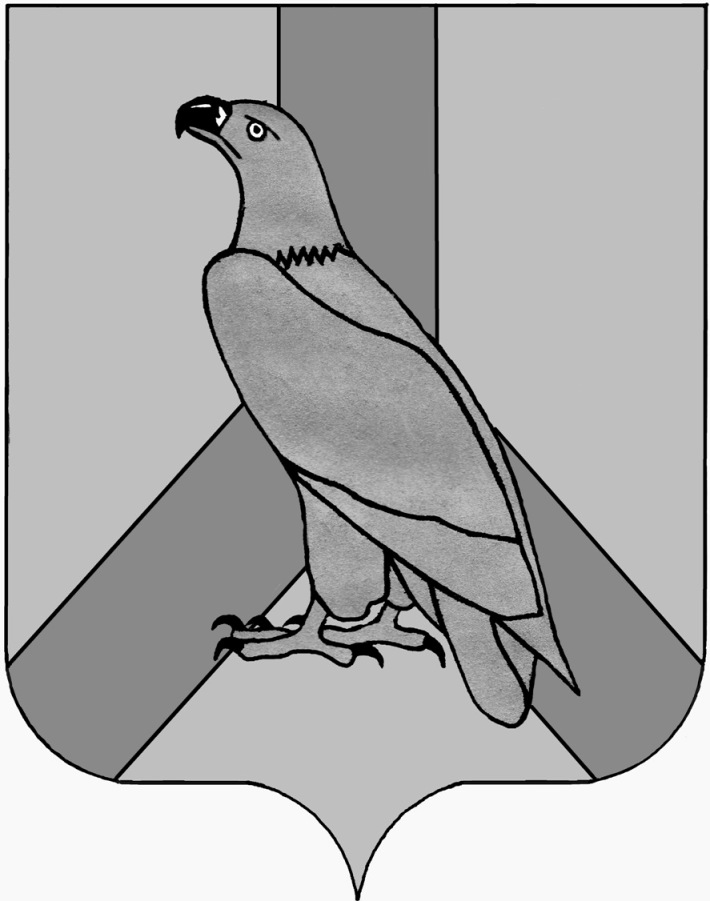 ДУМА ДАЛЬНЕРЕЧЕНСКОГОГОРОДСКОГО ОКРУГАРЕШЕНИЕДУМА ДАЛЬНЕРЕЧЕНСКОГОГОРОДСКОГО ОКРУГАРЕШЕНИЕДУМА ДАЛЬНЕРЕЧЕНСКОГОГОРОДСКОГО ОКРУГАРЕШЕНИЕДУМА ДАЛЬНЕРЕЧЕНСКОГОГОРОДСКОГО ОКРУГАРЕШЕНИЕ27 февраля 2018 г.№ 10 Отчет о деятельности     Контрольно-счетной палаты Дальнереченского городского округа за 2017 годОтчет о деятельности     Контрольно-счетной палаты Дальнереченского городского округа за 2017 год